Database of graduates of 2023Head of the Department of "BB"	                Karimov T.X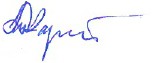 №FCSGroupPlace of work andpositionContacts1Amanturova AizhanaВВ-1-19Emergency Beauty salon0706 492 4042AmanturovoВВ-1-19Master's Degree In B(m)-1- 230999 691 9133Anarbayeva Roza TaalaibekovnaВВ-1-19LLC "Nur Suu Zhashoo Bulagi" design department of NVK0505 230 8194Garibaldi IperiВВ-1-19LLC "Makin Stroy"0508 22 33 025Zamirbekov IskenderВВ-1-19VK design department0700 089 9736ZamirbekovichВВ-1-19PES0704 332 0217Isaev Aidarbek ZhanybekovichВВ-1-19"Bishkekvodokanal"0550 732 5508Karabayeva AizadaВВ-1-19Master's Degree In B(m)-1- 230507 282 3179AibekovoВВ-1-19LLC "0700 134 29610Nikita KotsurВВ-1-19ENCON VK Project Department0555 179 65511AnatolyevichВВ-1-19LLC "Amanat Grope"0772 373 63512Maksutova AidanВВ-1-19VK project department0770 868 63813AlmazbekovaВВ-1-19LLC "0505 909 97214Maldybaev AdilВВ-1-19ENCON VK Project Department0555 022 70615AlymkulovichВВз-1-18LLC "Profit0703 986 41916Eliza SeyitbekovaВВз-1-18Express" PTO0707 117 71017KubanychbekovaВВз-1-18IT programming0702 336 91118Tolgon's sonВВз-1-180709 152 63019KurmanbekВВз-1-18LLC "Baybol"0707 08 07 3220Kurmanbek ToktobekovВВз-1-18PES0707 828 93221ToktobekovoВВзэ-1-19"Bishkekvodokanal,"0770 909 18121Adilzhanov IslamВВзэ-1-19PES0702 00 04 0823AlimzhanovichВВзэ-1-19"Bishkekvodokanal,"0500 090 21724Asankadyr uuluВВзэ-1-19MU "Narynvodokanal,"0700 488 50025ImpartialВВзэ-1-190773 599 95526Askerov DastanВВ(м)-1-21PES0997 099 66727BekzhanovichiВВ(м)-1-21"Bishkekvodokanal,"0773 889 06628Kadyrov RuslanВВ(м)-1-210703 514 59329MukhtarovichВВ(м)-1-21Ak-Bashat Design Institute LLC VK Department0707 441 55430Maksutaliev Orozbek DurusbekovichВВ(м)-1-21Bishkek City Architecture Department of ITU engineering0500 12 12 9631Aliya Azamatovna AbylkasymovaВВ(м)-1-21Networks0703 72 78 0132Baatyrbekov KerimВВ(м)-1-21LLC "Isman" foreman0704 236 81733BaatyrbekovichВВ(м)-1-21LLC "Limit"0557 130 19834Bolotbekov AidarВВ(м)-1-21VK project department0701 109 095